بسمه تعالی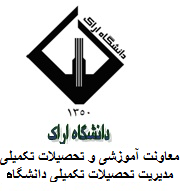 داوطلبان محترم:لطفاً جهت تسريع در بارگذاري اطلاعات موارد زير را قبل از مراجعه به سايت اختصاصي ثبت نام آماده نمائيد. حجم مدارك اسكن شده با فرمت GPEG حداكثر به اندازه فايل تصويري kb800 ذخيره گردد.1-تصوير صفحه اول شناسنامه2-تصوير كارت ملي3-تصوير پشت كارت ملي4-تصوير عكس پرسنلي 4*35-تصوير مدرك نظام وظيفه (براي آقايان)6-فرم مشخصات فردی1 (در پایین صفحه موجود می باشد)7-تصوير مدرك كارشناسي8-تصوير مدرك كارشناسي ارشد (يا گواهي فارغ التحصيلي تا تاريخ 30/06/1395)9-تصوير مدرك كارداني در صورت داشتن داوطلب                                                                                                                                                         مدیریت تحصیلات تکمیلی دانشگاه 